PLAN ZAJĘĆ CASPRZY PARAFII  ŚW. KAZIMIERZA W KRAKOWIEGrudzień 2016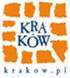                                                                                                                                                                                                                                       Tel. 12/417-35-00                                                                           casbobrowskiego6@gmail.comZAJĘCIA EDUKACYJNEZAJĘCIA EDUKACYJNEZAJĘCIA EDUKACYJNERodzaj zajęćDzień tygodniaGrupa/godzinaZajęcia komputeroweWtorekgrupa I godz. 17:00-18:00 (brak wolnych miejsc)grupa II godz. 18:15-19:15Język angielskiPoniedziałekCzwartekCzwartekgrupa I średniozaawansowanagodz.19:30-20:30grupa  średniozaawansowana.                          godz.9:00-10:00 (brak wolnych miejsc)grupa II podstawowa godz.10:30-11:30 (brak wolnych miejsc)Język włoskiPiątekGrupa I średniozaawansowana 9:30-10:30   Grupa II podstawowa 11:00-12:00Decoupage/Rękodzieło Czwartekgrupa I  godz. 11:00-13:00RękodziełoCzwartek godz. 17:00-18:00 (co drugi tydz.2h w zależności od tematu)DecoupageŚrodagrupa zaawansowanagodz. 19:00-20:00(grupa zamknięta)ZAJECIA ROZWOJOWEZAJECIA ROZWOJOWEZAJECIA ROZWOJOWEGimnastykaPoniedziałekPiątekgrupa I godz. 17:45-18:30 (brak wolnych miejsc)grupa II godz. 17:45-18:30 (brak wolnych miejsc)Utrzymanie sprawności fizycznejWtorekGodz. 9:00 –  10:00Nordic- walkingWtorekgrupa I godz. 14:00-15:30BasenSobota (UE)godz. 16:00-16:45Gry stolikowePoniedziałekWtorekPiątekgodz. 10:00-14:00godz. 10:00-14:00godz. 10:00-14:00Taniec towarzyskiCzwartekgrupa I godz. 17:00-17:45Dance aerobik Środa godz. 18:00-18:45Trening pamięciWtorekgodz.16:00 – 16:45 (brak wolnych miejsc)                             Zajęcia wokalne–KLUB Czarnej PłytyŚrodaGodz. 16:00 -17:30 ZAPRASZAMY!